BORANG TUNTUTANKelab Kebajikan Dan Rekreasi Jabatan Kehakiman Syariah Pahang  | KRISPABORANG TUNTUTANKelab Kebajikan Dan Rekreasi Jabatan Kehakiman Syariah Pahang  | KRISPABORANG TUNTUTANKelab Kebajikan Dan Rekreasi Jabatan Kehakiman Syariah Pahang  | KRISPABORANG TUNTUTANKelab Kebajikan Dan Rekreasi Jabatan Kehakiman Syariah Pahang  | KRISPABORANG TUNTUTANKelab Kebajikan Dan Rekreasi Jabatan Kehakiman Syariah Pahang  | KRISPABORANG TUNTUTANKelab Kebajikan Dan Rekreasi Jabatan Kehakiman Syariah Pahang  | KRISPABORANG TUNTUTANKelab Kebajikan Dan Rekreasi Jabatan Kehakiman Syariah Pahang  | KRISPABORANG TUNTUTANKelab Kebajikan Dan Rekreasi Jabatan Kehakiman Syariah Pahang  | KRISPABORANG TUNTUTANKelab Kebajikan Dan Rekreasi Jabatan Kehakiman Syariah Pahang  | KRISPABORANG TUNTUTANKelab Kebajikan Dan Rekreasi Jabatan Kehakiman Syariah Pahang  | KRISPABORANG TUNTUTANKelab Kebajikan Dan Rekreasi Jabatan Kehakiman Syariah Pahang  | KRISPABORANG TUNTUTANKelab Kebajikan Dan Rekreasi Jabatan Kehakiman Syariah Pahang  | KRISPABORANG TUNTUTANKelab Kebajikan Dan Rekreasi Jabatan Kehakiman Syariah Pahang  | KRISPABORANG TUNTUTANKelab Kebajikan Dan Rekreasi Jabatan Kehakiman Syariah Pahang  | KRISPABORANG TUNTUTANKelab Kebajikan Dan Rekreasi Jabatan Kehakiman Syariah Pahang  | KRISPABORANG TUNTUTANKelab Kebajikan Dan Rekreasi Jabatan Kehakiman Syariah Pahang  | KRISPABORANG TUNTUTANKelab Kebajikan Dan Rekreasi Jabatan Kehakiman Syariah Pahang  | KRISPABORANG TUNTUTANKelab Kebajikan Dan Rekreasi Jabatan Kehakiman Syariah Pahang  | KRISPABORANG TUNTUTANKelab Kebajikan Dan Rekreasi Jabatan Kehakiman Syariah Pahang  | KRISPABORANG TUNTUTANKelab Kebajikan Dan Rekreasi Jabatan Kehakiman Syariah Pahang  | KRISPABORANG TUNTUTANKelab Kebajikan Dan Rekreasi Jabatan Kehakiman Syariah Pahang  | KRISPA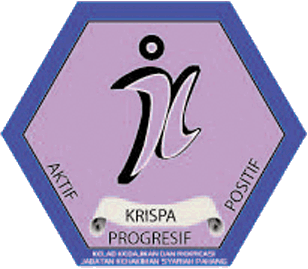 PERUNTUKAN AKTIVITI TAHUNAN PERUNTUKAN AKTIVITI TAHUNAN PERUNTUKAN AKTIVITI TAHUNAN PERUNTUKAN AKTIVITI TAHUNAN PERUNTUKAN AKTIVITI TAHUNAN PERUNTUKAN AKTIVITI TAHUNAN PERUNTUKAN AKTIVITI TAHUNAN PERUNTUKAN AKTIVITI TAHUNAN PERUNTUKAN AKTIVITI TAHUNAN PERUNTUKAN AKTIVITI TAHUNAN PERUNTUKAN AKTIVITI TAHUNAN PERUNTUKAN AKTIVITI TAHUNAN PERUNTUKAN AKTIVITI TAHUNAN PERUNTUKAN AKTIVITI TAHUNAN PERUNTUKAN AKTIVITI TAHUNAN PERUNTUKAN AKTIVITI TAHUNAN PERUNTUKAN AKTIVITI TAHUNAN PERUNTUKAN AKTIVITI TAHUNAN PERUNTUKAN AKTIVITI TAHUNAN PERUNTUKAN AKTIVITI TAHUNAN PERUNTUKAN AKTIVITI TAHUNAN PERUNTUKAN AKTIVITI TAHUNAN PERUNTUKAN AKTIVITI TAHUNAN BILBILDAERAHDAERAHDAERAHDAERAHPENERANGANPENERANGANPENERANGANPENERANGANPENERANGANPENERANGANPENERANGANPERUNTUKAN PERUNTUKAN PERUNTUKAN PERUNTUKAN PERMOHONAN  (RM)PERMOHONAN  (RM)PERMOHONAN  (RM)PERMOHONAN  (RM)PERMOHONAN  (RM)PERMOHONAN  (RM)11RM 25.00 /INDIVIDURM 25.00 /INDIVIDURM 25.00 /INDIVIDURM 25.00 /INDIVIDUPeruntukan AKTIVITI  DAERAH TAHUNAN DIBERI KEPADA PERMOHONAN  DAERAH BUKAN  PERMOHONAN INDIVIDU Dengan Peruntukan  Sekali Setahun  Untuk Sebarang Aktiviti Social Atau Sukan Yang Di Anjurkan Atau Sertai Oleh  Daerah. Peruntukan AKTIVITI  DAERAH TAHUNAN DIBERI KEPADA PERMOHONAN  DAERAH BUKAN  PERMOHONAN INDIVIDU Dengan Peruntukan  Sekali Setahun  Untuk Sebarang Aktiviti Social Atau Sukan Yang Di Anjurkan Atau Sertai Oleh  Daerah. Peruntukan AKTIVITI  DAERAH TAHUNAN DIBERI KEPADA PERMOHONAN  DAERAH BUKAN  PERMOHONAN INDIVIDU Dengan Peruntukan  Sekali Setahun  Untuk Sebarang Aktiviti Social Atau Sukan Yang Di Anjurkan Atau Sertai Oleh  Daerah. Peruntukan AKTIVITI  DAERAH TAHUNAN DIBERI KEPADA PERMOHONAN  DAERAH BUKAN  PERMOHONAN INDIVIDU Dengan Peruntukan  Sekali Setahun  Untuk Sebarang Aktiviti Social Atau Sukan Yang Di Anjurkan Atau Sertai Oleh  Daerah. Peruntukan AKTIVITI  DAERAH TAHUNAN DIBERI KEPADA PERMOHONAN  DAERAH BUKAN  PERMOHONAN INDIVIDU Dengan Peruntukan  Sekali Setahun  Untuk Sebarang Aktiviti Social Atau Sukan Yang Di Anjurkan Atau Sertai Oleh  Daerah. Peruntukan AKTIVITI  DAERAH TAHUNAN DIBERI KEPADA PERMOHONAN  DAERAH BUKAN  PERMOHONAN INDIVIDU Dengan Peruntukan  Sekali Setahun  Untuk Sebarang Aktiviti Social Atau Sukan Yang Di Anjurkan Atau Sertai Oleh  Daerah. Peruntukan AKTIVITI  DAERAH TAHUNAN DIBERI KEPADA PERMOHONAN  DAERAH BUKAN  PERMOHONAN INDIVIDU Dengan Peruntukan  Sekali Setahun  Untuk Sebarang Aktiviti Social Atau Sukan Yang Di Anjurkan Atau Sertai Oleh  Daerah. Peruntukan AKTIVITI  DAERAH TAHUNAN DIBERI KEPADA PERMOHONAN  DAERAH BUKAN  PERMOHONAN INDIVIDU Dengan Peruntukan  Sekali Setahun  Untuk Sebarang Aktiviti Social Atau Sukan Yang Di Anjurkan Atau Sertai Oleh  Daerah. Peruntukan AKTIVITI  DAERAH TAHUNAN DIBERI KEPADA PERMOHONAN  DAERAH BUKAN  PERMOHONAN INDIVIDU Dengan Peruntukan  Sekali Setahun  Untuk Sebarang Aktiviti Social Atau Sukan Yang Di Anjurkan Atau Sertai Oleh  Daerah. Peruntukan AKTIVITI  DAERAH TAHUNAN DIBERI KEPADA PERMOHONAN  DAERAH BUKAN  PERMOHONAN INDIVIDU Dengan Peruntukan  Sekali Setahun  Untuk Sebarang Aktiviti Social Atau Sukan Yang Di Anjurkan Atau Sertai Oleh  Daerah. Peruntukan AKTIVITI  DAERAH TAHUNAN DIBERI KEPADA PERMOHONAN  DAERAH BUKAN  PERMOHONAN INDIVIDU Dengan Peruntukan  Sekali Setahun  Untuk Sebarang Aktiviti Social Atau Sukan Yang Di Anjurkan Atau Sertai Oleh  Daerah. Peruntukan AKTIVITI  DAERAH TAHUNAN DIBERI KEPADA PERMOHONAN  DAERAH BUKAN  PERMOHONAN INDIVIDU Dengan Peruntukan  Sekali Setahun  Untuk Sebarang Aktiviti Social Atau Sukan Yang Di Anjurkan Atau Sertai Oleh  Daerah. Peruntukan AKTIVITI  DAERAH TAHUNAN DIBERI KEPADA PERMOHONAN  DAERAH BUKAN  PERMOHONAN INDIVIDU Dengan Peruntukan  Sekali Setahun  Untuk Sebarang Aktiviti Social Atau Sukan Yang Di Anjurkan Atau Sertai Oleh  Daerah. Peruntukan AKTIVITI  DAERAH TAHUNAN DIBERI KEPADA PERMOHONAN  DAERAH BUKAN  PERMOHONAN INDIVIDU Dengan Peruntukan  Sekali Setahun  Untuk Sebarang Aktiviti Social Atau Sukan Yang Di Anjurkan Atau Sertai Oleh  Daerah. Peruntukan AKTIVITI  DAERAH TAHUNAN DIBERI KEPADA PERMOHONAN  DAERAH BUKAN  PERMOHONAN INDIVIDU Dengan Peruntukan  Sekali Setahun  Untuk Sebarang Aktiviti Social Atau Sukan Yang Di Anjurkan Atau Sertai Oleh  Daerah. Peruntukan AKTIVITI  DAERAH TAHUNAN DIBERI KEPADA PERMOHONAN  DAERAH BUKAN  PERMOHONAN INDIVIDU Dengan Peruntukan  Sekali Setahun  Untuk Sebarang Aktiviti Social Atau Sukan Yang Di Anjurkan Atau Sertai Oleh  Daerah. Peruntukan AKTIVITI  DAERAH TAHUNAN DIBERI KEPADA PERMOHONAN  DAERAH BUKAN  PERMOHONAN INDIVIDU Dengan Peruntukan  Sekali Setahun  Untuk Sebarang Aktiviti Social Atau Sukan Yang Di Anjurkan Atau Sertai Oleh  Daerah. Peruntukan AKTIVITI  DAERAH TAHUNAN DIBERI KEPADA PERMOHONAN  DAERAH BUKAN  PERMOHONAN INDIVIDU Dengan Peruntukan  Sekali Setahun  Untuk Sebarang Aktiviti Social Atau Sukan Yang Di Anjurkan Atau Sertai Oleh  Daerah. Peruntukan AKTIVITI  DAERAH TAHUNAN DIBERI KEPADA PERMOHONAN  DAERAH BUKAN  PERMOHONAN INDIVIDU Dengan Peruntukan  Sekali Setahun  Untuk Sebarang Aktiviti Social Atau Sukan Yang Di Anjurkan Atau Sertai Oleh  Daerah. Peruntukan AKTIVITI  DAERAH TAHUNAN DIBERI KEPADA PERMOHONAN  DAERAH BUKAN  PERMOHONAN INDIVIDU Dengan Peruntukan  Sekali Setahun  Untuk Sebarang Aktiviti Social Atau Sukan Yang Di Anjurkan Atau Sertai Oleh  Daerah. Peruntukan AKTIVITI  DAERAH TAHUNAN DIBERI KEPADA PERMOHONAN  DAERAH BUKAN  PERMOHONAN INDIVIDU Dengan Peruntukan  Sekali Setahun  Untuk Sebarang Aktiviti Social Atau Sukan Yang Di Anjurkan Atau Sertai Oleh  Daerah. Peruntukan AKTIVITI  DAERAH TAHUNAN DIBERI KEPADA PERMOHONAN  DAERAH BUKAN  PERMOHONAN INDIVIDU Dengan Peruntukan  Sekali Setahun  Untuk Sebarang Aktiviti Social Atau Sukan Yang Di Anjurkan Atau Sertai Oleh  Daerah. Peruntukan AKTIVITI  DAERAH TAHUNAN DIBERI KEPADA PERMOHONAN  DAERAH BUKAN  PERMOHONAN INDIVIDU Dengan Peruntukan  Sekali Setahun  Untuk Sebarang Aktiviti Social Atau Sukan Yang Di Anjurkan Atau Sertai Oleh  Daerah. KECEMERLANGAN  PEPERIKSAAN | PENGAJIAN TINGGI    ( ANAK )KECEMERLANGAN  PEPERIKSAAN | PENGAJIAN TINGGI    ( ANAK )KECEMERLANGAN  PEPERIKSAAN | PENGAJIAN TINGGI    ( ANAK )KECEMERLANGAN  PEPERIKSAAN | PENGAJIAN TINGGI    ( ANAK )KECEMERLANGAN  PEPERIKSAAN | PENGAJIAN TINGGI    ( ANAK )KECEMERLANGAN  PEPERIKSAAN | PENGAJIAN TINGGI    ( ANAK )KECEMERLANGAN  PEPERIKSAAN | PENGAJIAN TINGGI    ( ANAK )KECEMERLANGAN  PEPERIKSAAN | PENGAJIAN TINGGI    ( ANAK )KECEMERLANGAN  PEPERIKSAAN | PENGAJIAN TINGGI    ( ANAK )KECEMERLANGAN  PEPERIKSAAN | PENGAJIAN TINGGI    ( ANAK )KECEMERLANGAN  PEPERIKSAAN | PENGAJIAN TINGGI    ( ANAK )KECEMERLANGAN  PEPERIKSAAN | PENGAJIAN TINGGI    ( ANAK )KECEMERLANGAN  PEPERIKSAAN | PENGAJIAN TINGGI    ( ANAK )KECEMERLANGAN  PEPERIKSAAN | PENGAJIAN TINGGI    ( ANAK )KECEMERLANGAN  PEPERIKSAAN | PENGAJIAN TINGGI    ( ANAK )KECEMERLANGAN  PEPERIKSAAN | PENGAJIAN TINGGI    ( ANAK )KECEMERLANGAN  PEPERIKSAAN | PENGAJIAN TINGGI    ( ANAK )KECEMERLANGAN  PEPERIKSAAN | PENGAJIAN TINGGI    ( ANAK )KECEMERLANGAN  PEPERIKSAAN | PENGAJIAN TINGGI    ( ANAK )KECEMERLANGAN  PEPERIKSAAN | PENGAJIAN TINGGI    ( ANAK )KECEMERLANGAN  PEPERIKSAAN | PENGAJIAN TINGGI    ( ANAK )KECEMERLANGAN  PEPERIKSAAN | PENGAJIAN TINGGI    ( ANAK )KECEMERLANGAN  PEPERIKSAAN | PENGAJIAN TINGGI    ( ANAK )BILBILPEPERIKSAANPEPERIKSAANTANDAKAN( √ )TANDAKAN( √ )TANDAKAN( √ )TANDAKAN( √ )KEPUTUSANKEPUTUSANKEPUTUSANKEPUTUSANKEPUTUSANPERUNTUKANPERUNTUKANPERUNTUKANPERUNTUKANPERMOHONAN (RM)PERMOHONAN (RM)PERMOHONAN (RM)PERMOHONAN (RM)PERMOHONAN (RM)PERMOHONAN (RM)11UPSRUPSRRM 50.00RM 50.00RM 50.00RM 50.0022PT3PT3RM 80.00RM 80.00RM 80.00RM 80.0033SPMSPMRM 100.00RM 100.00RM 100.00RM 100.0044SMASMARM 100.00RM 100.00RM 100.00RM 100.0055STPMSTPMRM 130.00RM 130.00RM 130.00RM 130.0066STAMSTAMRM 130.00RM 130.00RM 130.00RM 130.007.7.TAWARAN ASASI / MATRIKULASI / DIPLOMA / IJAZAH TAWARAN ASASI / MATRIKULASI / DIPLOMA / IJAZAH RM 200.00RM 200.00RM 200.00RM 200.00*sertakan bersama salinan dokumen berkaitan Permohonan **Bagi Item nombor  1 hingga nombor 6 (satu Salinan dokumen sijil) **Bagi Item nombor 7 (satu Salinan surat Tawaran Diploma atau Ijazah) dan bayaran secara One Off.*** Anak : Anak kandung, Anak jagaan, Anak Angkat yang sah dari sisi undang-undang. *sertakan bersama salinan dokumen berkaitan Permohonan **Bagi Item nombor  1 hingga nombor 6 (satu Salinan dokumen sijil) **Bagi Item nombor 7 (satu Salinan surat Tawaran Diploma atau Ijazah) dan bayaran secara One Off.*** Anak : Anak kandung, Anak jagaan, Anak Angkat yang sah dari sisi undang-undang. *sertakan bersama salinan dokumen berkaitan Permohonan **Bagi Item nombor  1 hingga nombor 6 (satu Salinan dokumen sijil) **Bagi Item nombor 7 (satu Salinan surat Tawaran Diploma atau Ijazah) dan bayaran secara One Off.*** Anak : Anak kandung, Anak jagaan, Anak Angkat yang sah dari sisi undang-undang. *sertakan bersama salinan dokumen berkaitan Permohonan **Bagi Item nombor  1 hingga nombor 6 (satu Salinan dokumen sijil) **Bagi Item nombor 7 (satu Salinan surat Tawaran Diploma atau Ijazah) dan bayaran secara One Off.*** Anak : Anak kandung, Anak jagaan, Anak Angkat yang sah dari sisi undang-undang. *sertakan bersama salinan dokumen berkaitan Permohonan **Bagi Item nombor  1 hingga nombor 6 (satu Salinan dokumen sijil) **Bagi Item nombor 7 (satu Salinan surat Tawaran Diploma atau Ijazah) dan bayaran secara One Off.*** Anak : Anak kandung, Anak jagaan, Anak Angkat yang sah dari sisi undang-undang. *sertakan bersama salinan dokumen berkaitan Permohonan **Bagi Item nombor  1 hingga nombor 6 (satu Salinan dokumen sijil) **Bagi Item nombor 7 (satu Salinan surat Tawaran Diploma atau Ijazah) dan bayaran secara One Off.*** Anak : Anak kandung, Anak jagaan, Anak Angkat yang sah dari sisi undang-undang. *sertakan bersama salinan dokumen berkaitan Permohonan **Bagi Item nombor  1 hingga nombor 6 (satu Salinan dokumen sijil) **Bagi Item nombor 7 (satu Salinan surat Tawaran Diploma atau Ijazah) dan bayaran secara One Off.*** Anak : Anak kandung, Anak jagaan, Anak Angkat yang sah dari sisi undang-undang. *sertakan bersama salinan dokumen berkaitan Permohonan **Bagi Item nombor  1 hingga nombor 6 (satu Salinan dokumen sijil) **Bagi Item nombor 7 (satu Salinan surat Tawaran Diploma atau Ijazah) dan bayaran secara One Off.*** Anak : Anak kandung, Anak jagaan, Anak Angkat yang sah dari sisi undang-undang. *sertakan bersama salinan dokumen berkaitan Permohonan **Bagi Item nombor  1 hingga nombor 6 (satu Salinan dokumen sijil) **Bagi Item nombor 7 (satu Salinan surat Tawaran Diploma atau Ijazah) dan bayaran secara One Off.*** Anak : Anak kandung, Anak jagaan, Anak Angkat yang sah dari sisi undang-undang. *sertakan bersama salinan dokumen berkaitan Permohonan **Bagi Item nombor  1 hingga nombor 6 (satu Salinan dokumen sijil) **Bagi Item nombor 7 (satu Salinan surat Tawaran Diploma atau Ijazah) dan bayaran secara One Off.*** Anak : Anak kandung, Anak jagaan, Anak Angkat yang sah dari sisi undang-undang. *sertakan bersama salinan dokumen berkaitan Permohonan **Bagi Item nombor  1 hingga nombor 6 (satu Salinan dokumen sijil) **Bagi Item nombor 7 (satu Salinan surat Tawaran Diploma atau Ijazah) dan bayaran secara One Off.*** Anak : Anak kandung, Anak jagaan, Anak Angkat yang sah dari sisi undang-undang. *sertakan bersama salinan dokumen berkaitan Permohonan **Bagi Item nombor  1 hingga nombor 6 (satu Salinan dokumen sijil) **Bagi Item nombor 7 (satu Salinan surat Tawaran Diploma atau Ijazah) dan bayaran secara One Off.*** Anak : Anak kandung, Anak jagaan, Anak Angkat yang sah dari sisi undang-undang. *sertakan bersama salinan dokumen berkaitan Permohonan **Bagi Item nombor  1 hingga nombor 6 (satu Salinan dokumen sijil) **Bagi Item nombor 7 (satu Salinan surat Tawaran Diploma atau Ijazah) dan bayaran secara One Off.*** Anak : Anak kandung, Anak jagaan, Anak Angkat yang sah dari sisi undang-undang. *sertakan bersama salinan dokumen berkaitan Permohonan **Bagi Item nombor  1 hingga nombor 6 (satu Salinan dokumen sijil) **Bagi Item nombor 7 (satu Salinan surat Tawaran Diploma atau Ijazah) dan bayaran secara One Off.*** Anak : Anak kandung, Anak jagaan, Anak Angkat yang sah dari sisi undang-undang. *sertakan bersama salinan dokumen berkaitan Permohonan **Bagi Item nombor  1 hingga nombor 6 (satu Salinan dokumen sijil) **Bagi Item nombor 7 (satu Salinan surat Tawaran Diploma atau Ijazah) dan bayaran secara One Off.*** Anak : Anak kandung, Anak jagaan, Anak Angkat yang sah dari sisi undang-undang. *sertakan bersama salinan dokumen berkaitan Permohonan **Bagi Item nombor  1 hingga nombor 6 (satu Salinan dokumen sijil) **Bagi Item nombor 7 (satu Salinan surat Tawaran Diploma atau Ijazah) dan bayaran secara One Off.*** Anak : Anak kandung, Anak jagaan, Anak Angkat yang sah dari sisi undang-undang. *sertakan bersama salinan dokumen berkaitan Permohonan **Bagi Item nombor  1 hingga nombor 6 (satu Salinan dokumen sijil) **Bagi Item nombor 7 (satu Salinan surat Tawaran Diploma atau Ijazah) dan bayaran secara One Off.*** Anak : Anak kandung, Anak jagaan, Anak Angkat yang sah dari sisi undang-undang. *sertakan bersama salinan dokumen berkaitan Permohonan **Bagi Item nombor  1 hingga nombor 6 (satu Salinan dokumen sijil) **Bagi Item nombor 7 (satu Salinan surat Tawaran Diploma atau Ijazah) dan bayaran secara One Off.*** Anak : Anak kandung, Anak jagaan, Anak Angkat yang sah dari sisi undang-undang. *sertakan bersama salinan dokumen berkaitan Permohonan **Bagi Item nombor  1 hingga nombor 6 (satu Salinan dokumen sijil) **Bagi Item nombor 7 (satu Salinan surat Tawaran Diploma atau Ijazah) dan bayaran secara One Off.*** Anak : Anak kandung, Anak jagaan, Anak Angkat yang sah dari sisi undang-undang. *sertakan bersama salinan dokumen berkaitan Permohonan **Bagi Item nombor  1 hingga nombor 6 (satu Salinan dokumen sijil) **Bagi Item nombor 7 (satu Salinan surat Tawaran Diploma atau Ijazah) dan bayaran secara One Off.*** Anak : Anak kandung, Anak jagaan, Anak Angkat yang sah dari sisi undang-undang. *sertakan bersama salinan dokumen berkaitan Permohonan **Bagi Item nombor  1 hingga nombor 6 (satu Salinan dokumen sijil) **Bagi Item nombor 7 (satu Salinan surat Tawaran Diploma atau Ijazah) dan bayaran secara One Off.*** Anak : Anak kandung, Anak jagaan, Anak Angkat yang sah dari sisi undang-undang. *sertakan bersama salinan dokumen berkaitan Permohonan **Bagi Item nombor  1 hingga nombor 6 (satu Salinan dokumen sijil) **Bagi Item nombor 7 (satu Salinan surat Tawaran Diploma atau Ijazah) dan bayaran secara One Off.*** Anak : Anak kandung, Anak jagaan, Anak Angkat yang sah dari sisi undang-undang. *sertakan bersama salinan dokumen berkaitan Permohonan **Bagi Item nombor  1 hingga nombor 6 (satu Salinan dokumen sijil) **Bagi Item nombor 7 (satu Salinan surat Tawaran Diploma atau Ijazah) dan bayaran secara One Off.*** Anak : Anak kandung, Anak jagaan, Anak Angkat yang sah dari sisi undang-undang. TUNTUTAN BANTUAN AWAL PENGAJIAN (AHLI)TUNTUTAN BANTUAN AWAL PENGAJIAN (AHLI)TUNTUTAN BANTUAN AWAL PENGAJIAN (AHLI)TUNTUTAN BANTUAN AWAL PENGAJIAN (AHLI)TUNTUTAN BANTUAN AWAL PENGAJIAN (AHLI)TUNTUTAN BANTUAN AWAL PENGAJIAN (AHLI)TUNTUTAN BANTUAN AWAL PENGAJIAN (AHLI)TUNTUTAN BANTUAN AWAL PENGAJIAN (AHLI)TUNTUTAN BANTUAN AWAL PENGAJIAN (AHLI)TUNTUTAN BANTUAN AWAL PENGAJIAN (AHLI)TUNTUTAN BANTUAN AWAL PENGAJIAN (AHLI)TUNTUTAN BANTUAN AWAL PENGAJIAN (AHLI)TUNTUTAN BANTUAN AWAL PENGAJIAN (AHLI)TUNTUTAN BANTUAN AWAL PENGAJIAN (AHLI)TUNTUTAN BANTUAN AWAL PENGAJIAN (AHLI)TUNTUTAN BANTUAN AWAL PENGAJIAN (AHLI)TUNTUTAN BANTUAN AWAL PENGAJIAN (AHLI)TUNTUTAN BANTUAN AWAL PENGAJIAN (AHLI)TUNTUTAN BANTUAN AWAL PENGAJIAN (AHLI)TUNTUTAN BANTUAN AWAL PENGAJIAN (AHLI)TUNTUTAN BANTUAN AWAL PENGAJIAN (AHLI)TUNTUTAN BANTUAN AWAL PENGAJIAN (AHLI)TUNTUTAN BANTUAN AWAL PENGAJIAN (AHLI)BILPENGAJIANPENGAJIANPENGAJIANPENGAJIANPENGAJIANPENGAJIANKELAYAKANKELAYAKANKELAYAKANKELAYAKANKELAYAKANTANDAKAN ( √ )TANDAKAN ( √ )TANDAKAN ( √ )TAHUN DAFTARTAHUN DAFTARTAHUN DAFTARTAHUN DAFTARTAHUN DAFTARCATATANCATATANCATATAN1.DIPLOMA DAN SETARAFDIPLOMA DAN SETARAFDIPLOMA DAN SETARAFDIPLOMA DAN SETARAFDIPLOMA DAN SETARAFDIPLOMA DAN SETARAFRM 100.00RM 100.00RM 100.00RM 100.00RM 100.002.IJAZAH DAN SETARAFIJAZAH DAN SETARAFIJAZAH DAN SETARAFIJAZAH DAN SETARAFIJAZAH DAN SETARAFIJAZAH DAN SETARAFRM 300.00RM 300.00RM 300.00RM 300.00RM 300.003.SARJANASARJANASARJANASARJANASARJANASARJANARM 500.00RM 500.00RM 500.00RM 500.00RM 500.004.DOKTOR FALSAFAHDOKTOR FALSAFAHDOKTOR FALSAFAHDOKTOR FALSAFAHDOKTOR FALSAFAHDOKTOR FALSAFAHRM 1000.00RM 1000.00RM 1000.00RM 1000.00RM 1000.00SYARAT-SYARAT PERMOHONAN TUNTUAN BANTUAN AWAL PENGAJIAN•Permohonan hanya terbuka kepada Ahli KRISPA  JKSP Sahaja.•Kelayakan permohonan hanya sekali bagi setiap tahap pengajian.•Permohonan sah dalam tempoh 6 bulan dari tarikh pendaftaran pengajian atau tarikh graduasi dalam tempoh perkhidmatan di JKSP.•Setiap permohonan haruslah disertakan bersama salinan dokumen yang berkaitan / surat tawaran lanjutan pengajian.SYARAT-SYARAT PERMOHONAN TUNTUAN BANTUAN AWAL PENGAJIAN•Permohonan hanya terbuka kepada Ahli KRISPA  JKSP Sahaja.•Kelayakan permohonan hanya sekali bagi setiap tahap pengajian.•Permohonan sah dalam tempoh 6 bulan dari tarikh pendaftaran pengajian atau tarikh graduasi dalam tempoh perkhidmatan di JKSP.•Setiap permohonan haruslah disertakan bersama salinan dokumen yang berkaitan / surat tawaran lanjutan pengajian.SYARAT-SYARAT PERMOHONAN TUNTUAN BANTUAN AWAL PENGAJIAN•Permohonan hanya terbuka kepada Ahli KRISPA  JKSP Sahaja.•Kelayakan permohonan hanya sekali bagi setiap tahap pengajian.•Permohonan sah dalam tempoh 6 bulan dari tarikh pendaftaran pengajian atau tarikh graduasi dalam tempoh perkhidmatan di JKSP.•Setiap permohonan haruslah disertakan bersama salinan dokumen yang berkaitan / surat tawaran lanjutan pengajian.SYARAT-SYARAT PERMOHONAN TUNTUAN BANTUAN AWAL PENGAJIAN•Permohonan hanya terbuka kepada Ahli KRISPA  JKSP Sahaja.•Kelayakan permohonan hanya sekali bagi setiap tahap pengajian.•Permohonan sah dalam tempoh 6 bulan dari tarikh pendaftaran pengajian atau tarikh graduasi dalam tempoh perkhidmatan di JKSP.•Setiap permohonan haruslah disertakan bersama salinan dokumen yang berkaitan / surat tawaran lanjutan pengajian.SYARAT-SYARAT PERMOHONAN TUNTUAN BANTUAN AWAL PENGAJIAN•Permohonan hanya terbuka kepada Ahli KRISPA  JKSP Sahaja.•Kelayakan permohonan hanya sekali bagi setiap tahap pengajian.•Permohonan sah dalam tempoh 6 bulan dari tarikh pendaftaran pengajian atau tarikh graduasi dalam tempoh perkhidmatan di JKSP.•Setiap permohonan haruslah disertakan bersama salinan dokumen yang berkaitan / surat tawaran lanjutan pengajian.SYARAT-SYARAT PERMOHONAN TUNTUAN BANTUAN AWAL PENGAJIAN•Permohonan hanya terbuka kepada Ahli KRISPA  JKSP Sahaja.•Kelayakan permohonan hanya sekali bagi setiap tahap pengajian.•Permohonan sah dalam tempoh 6 bulan dari tarikh pendaftaran pengajian atau tarikh graduasi dalam tempoh perkhidmatan di JKSP.•Setiap permohonan haruslah disertakan bersama salinan dokumen yang berkaitan / surat tawaran lanjutan pengajian.SYARAT-SYARAT PERMOHONAN TUNTUAN BANTUAN AWAL PENGAJIAN•Permohonan hanya terbuka kepada Ahli KRISPA  JKSP Sahaja.•Kelayakan permohonan hanya sekali bagi setiap tahap pengajian.•Permohonan sah dalam tempoh 6 bulan dari tarikh pendaftaran pengajian atau tarikh graduasi dalam tempoh perkhidmatan di JKSP.•Setiap permohonan haruslah disertakan bersama salinan dokumen yang berkaitan / surat tawaran lanjutan pengajian.SYARAT-SYARAT PERMOHONAN TUNTUAN BANTUAN AWAL PENGAJIAN•Permohonan hanya terbuka kepada Ahli KRISPA  JKSP Sahaja.•Kelayakan permohonan hanya sekali bagi setiap tahap pengajian.•Permohonan sah dalam tempoh 6 bulan dari tarikh pendaftaran pengajian atau tarikh graduasi dalam tempoh perkhidmatan di JKSP.•Setiap permohonan haruslah disertakan bersama salinan dokumen yang berkaitan / surat tawaran lanjutan pengajian.SYARAT-SYARAT PERMOHONAN TUNTUAN BANTUAN AWAL PENGAJIAN•Permohonan hanya terbuka kepada Ahli KRISPA  JKSP Sahaja.•Kelayakan permohonan hanya sekali bagi setiap tahap pengajian.•Permohonan sah dalam tempoh 6 bulan dari tarikh pendaftaran pengajian atau tarikh graduasi dalam tempoh perkhidmatan di JKSP.•Setiap permohonan haruslah disertakan bersama salinan dokumen yang berkaitan / surat tawaran lanjutan pengajian.SYARAT-SYARAT PERMOHONAN TUNTUAN BANTUAN AWAL PENGAJIAN•Permohonan hanya terbuka kepada Ahli KRISPA  JKSP Sahaja.•Kelayakan permohonan hanya sekali bagi setiap tahap pengajian.•Permohonan sah dalam tempoh 6 bulan dari tarikh pendaftaran pengajian atau tarikh graduasi dalam tempoh perkhidmatan di JKSP.•Setiap permohonan haruslah disertakan bersama salinan dokumen yang berkaitan / surat tawaran lanjutan pengajian.SYARAT-SYARAT PERMOHONAN TUNTUAN BANTUAN AWAL PENGAJIAN•Permohonan hanya terbuka kepada Ahli KRISPA  JKSP Sahaja.•Kelayakan permohonan hanya sekali bagi setiap tahap pengajian.•Permohonan sah dalam tempoh 6 bulan dari tarikh pendaftaran pengajian atau tarikh graduasi dalam tempoh perkhidmatan di JKSP.•Setiap permohonan haruslah disertakan bersama salinan dokumen yang berkaitan / surat tawaran lanjutan pengajian.SYARAT-SYARAT PERMOHONAN TUNTUAN BANTUAN AWAL PENGAJIAN•Permohonan hanya terbuka kepada Ahli KRISPA  JKSP Sahaja.•Kelayakan permohonan hanya sekali bagi setiap tahap pengajian.•Permohonan sah dalam tempoh 6 bulan dari tarikh pendaftaran pengajian atau tarikh graduasi dalam tempoh perkhidmatan di JKSP.•Setiap permohonan haruslah disertakan bersama salinan dokumen yang berkaitan / surat tawaran lanjutan pengajian.SYARAT-SYARAT PERMOHONAN TUNTUAN BANTUAN AWAL PENGAJIAN•Permohonan hanya terbuka kepada Ahli KRISPA  JKSP Sahaja.•Kelayakan permohonan hanya sekali bagi setiap tahap pengajian.•Permohonan sah dalam tempoh 6 bulan dari tarikh pendaftaran pengajian atau tarikh graduasi dalam tempoh perkhidmatan di JKSP.•Setiap permohonan haruslah disertakan bersama salinan dokumen yang berkaitan / surat tawaran lanjutan pengajian.SYARAT-SYARAT PERMOHONAN TUNTUAN BANTUAN AWAL PENGAJIAN•Permohonan hanya terbuka kepada Ahli KRISPA  JKSP Sahaja.•Kelayakan permohonan hanya sekali bagi setiap tahap pengajian.•Permohonan sah dalam tempoh 6 bulan dari tarikh pendaftaran pengajian atau tarikh graduasi dalam tempoh perkhidmatan di JKSP.•Setiap permohonan haruslah disertakan bersama salinan dokumen yang berkaitan / surat tawaran lanjutan pengajian.SYARAT-SYARAT PERMOHONAN TUNTUAN BANTUAN AWAL PENGAJIAN•Permohonan hanya terbuka kepada Ahli KRISPA  JKSP Sahaja.•Kelayakan permohonan hanya sekali bagi setiap tahap pengajian.•Permohonan sah dalam tempoh 6 bulan dari tarikh pendaftaran pengajian atau tarikh graduasi dalam tempoh perkhidmatan di JKSP.•Setiap permohonan haruslah disertakan bersama salinan dokumen yang berkaitan / surat tawaran lanjutan pengajian.SYARAT-SYARAT PERMOHONAN TUNTUAN BANTUAN AWAL PENGAJIAN•Permohonan hanya terbuka kepada Ahli KRISPA  JKSP Sahaja.•Kelayakan permohonan hanya sekali bagi setiap tahap pengajian.•Permohonan sah dalam tempoh 6 bulan dari tarikh pendaftaran pengajian atau tarikh graduasi dalam tempoh perkhidmatan di JKSP.•Setiap permohonan haruslah disertakan bersama salinan dokumen yang berkaitan / surat tawaran lanjutan pengajian.SYARAT-SYARAT PERMOHONAN TUNTUAN BANTUAN AWAL PENGAJIAN•Permohonan hanya terbuka kepada Ahli KRISPA  JKSP Sahaja.•Kelayakan permohonan hanya sekali bagi setiap tahap pengajian.•Permohonan sah dalam tempoh 6 bulan dari tarikh pendaftaran pengajian atau tarikh graduasi dalam tempoh perkhidmatan di JKSP.•Setiap permohonan haruslah disertakan bersama salinan dokumen yang berkaitan / surat tawaran lanjutan pengajian.SYARAT-SYARAT PERMOHONAN TUNTUAN BANTUAN AWAL PENGAJIAN•Permohonan hanya terbuka kepada Ahli KRISPA  JKSP Sahaja.•Kelayakan permohonan hanya sekali bagi setiap tahap pengajian.•Permohonan sah dalam tempoh 6 bulan dari tarikh pendaftaran pengajian atau tarikh graduasi dalam tempoh perkhidmatan di JKSP.•Setiap permohonan haruslah disertakan bersama salinan dokumen yang berkaitan / surat tawaran lanjutan pengajian.SYARAT-SYARAT PERMOHONAN TUNTUAN BANTUAN AWAL PENGAJIAN•Permohonan hanya terbuka kepada Ahli KRISPA  JKSP Sahaja.•Kelayakan permohonan hanya sekali bagi setiap tahap pengajian.•Permohonan sah dalam tempoh 6 bulan dari tarikh pendaftaran pengajian atau tarikh graduasi dalam tempoh perkhidmatan di JKSP.•Setiap permohonan haruslah disertakan bersama salinan dokumen yang berkaitan / surat tawaran lanjutan pengajian.SYARAT-SYARAT PERMOHONAN TUNTUAN BANTUAN AWAL PENGAJIAN•Permohonan hanya terbuka kepada Ahli KRISPA  JKSP Sahaja.•Kelayakan permohonan hanya sekali bagi setiap tahap pengajian.•Permohonan sah dalam tempoh 6 bulan dari tarikh pendaftaran pengajian atau tarikh graduasi dalam tempoh perkhidmatan di JKSP.•Setiap permohonan haruslah disertakan bersama salinan dokumen yang berkaitan / surat tawaran lanjutan pengajian.SYARAT-SYARAT PERMOHONAN TUNTUAN BANTUAN AWAL PENGAJIAN•Permohonan hanya terbuka kepada Ahli KRISPA  JKSP Sahaja.•Kelayakan permohonan hanya sekali bagi setiap tahap pengajian.•Permohonan sah dalam tempoh 6 bulan dari tarikh pendaftaran pengajian atau tarikh graduasi dalam tempoh perkhidmatan di JKSP.•Setiap permohonan haruslah disertakan bersama salinan dokumen yang berkaitan / surat tawaran lanjutan pengajian.SYARAT-SYARAT PERMOHONAN TUNTUAN BANTUAN AWAL PENGAJIAN•Permohonan hanya terbuka kepada Ahli KRISPA  JKSP Sahaja.•Kelayakan permohonan hanya sekali bagi setiap tahap pengajian.•Permohonan sah dalam tempoh 6 bulan dari tarikh pendaftaran pengajian atau tarikh graduasi dalam tempoh perkhidmatan di JKSP.•Setiap permohonan haruslah disertakan bersama salinan dokumen yang berkaitan / surat tawaran lanjutan pengajian.SYARAT-SYARAT PERMOHONAN TUNTUAN BANTUAN AWAL PENGAJIAN•Permohonan hanya terbuka kepada Ahli KRISPA  JKSP Sahaja.•Kelayakan permohonan hanya sekali bagi setiap tahap pengajian.•Permohonan sah dalam tempoh 6 bulan dari tarikh pendaftaran pengajian atau tarikh graduasi dalam tempoh perkhidmatan di JKSP.•Setiap permohonan haruslah disertakan bersama salinan dokumen yang berkaitan / surat tawaran lanjutan pengajian.TUNTUTAN PELBAGAITUNTUTAN PELBAGAITUNTUTAN PELBAGAITUNTUTAN PELBAGAITUNTUTAN PELBAGAITUNTUTAN PELBAGAITUNTUTAN PELBAGAITUNTUTAN PELBAGAITUNTUTAN PELBAGAITUNTUTAN PELBAGAITUNTUTAN PELBAGAITUNTUTAN PELBAGAITUNTUTAN PELBAGAITUNTUTAN PELBAGAITUNTUTAN PELBAGAITUNTUTAN PELBAGAITUNTUTAN PELBAGAITUNTUTAN PELBAGAITUNTUTAN PELBAGAITUNTUTAN PELBAGAITUNTUTAN PELBAGAITUNTUTAN PELBAGAITUNTUTAN PELBAGAIBILBILTUNTUTANTUNTUTANTUNTUTANTUNTUTANTUNTUTANTUNTUTANTUNTUTANTANDAKAN ( √ )TANDAKAN ( √ )ULASANULASANPERUNTUKANPERUNTUKANPERUNTUKANPERUNTUKANPERUNTUKANPERMOHONAN (RM)PERMOHONAN (RM)PERMOHONAN (RM)PERMOHONAN (RM)PERMOHONAN (RM)11PERKAHWINAN PERKAHWINAN PERKAHWINAN PERKAHWINAN PERKAHWINAN PERKAHWINAN PERKAHWINAN RM 100.00RM 100.00RM 100.00RM 100.00RM 100.0022CAHAYA MATACAHAYA MATACAHAYA MATACAHAYA MATACAHAYA MATACAHAYA MATACAHAYA MATARM 100.00RM 100.00RM 100.00RM 100.00RM 100.0033MENUNAIKAN FARDU HAJIMENUNAIKAN FARDU HAJIMENUNAIKAN FARDU HAJIMENUNAIKAN FARDU HAJIMENUNAIKAN FARDU HAJIMENUNAIKAN FARDU HAJIMENUNAIKAN FARDU HAJIRM 100.00RM 100.00RM 100.00RM 100.00RM 100.0044HOSPITAL / WADHOSPITAL / WADHOSPITAL / WADHOSPITAL / WADHOSPITAL / WADHOSPITAL / WADHOSPITAL / WADRM 50.00RM 50.00RM 50.00RM 50.00RM 50.0055KEMATIANKEMATIANKEMATIANKEMATIANKEMATIANKEMATIANKEMATIANRM 200.00RM 200.00RM 200.00RM 200.00RM 200.0066BENCANABENCANABENCANABENCANABENCANABENCANABENCANARM 200.00RM 200.00RM 200.00RM 200.00RM 200.0077PENYAKIT KRONIK PENYAKIT KRONIK PENYAKIT KRONIK PENYAKIT KRONIK PENYAKIT KRONIK PENYAKIT KRONIK PENYAKIT KRONIK RM 1000.00RM 1000.00RM 1000.00RM 1000.00RM 1000.0088COVIDCOVIDCOVIDCOVIDCOVIDCOVIDCOVIDTahap 1 & 2Tahap 1 & 2RM50.00RM50.00RM50.00RM50.00RM50.0088COVIDCOVIDCOVIDCOVIDCOVIDCOVIDCOVIDTahap 3Tahap 3RM500.00RM500.00RM500.00RM500.00RM500.0088COVIDCOVIDCOVIDCOVIDCOVIDCOVIDCOVIDTahap 4 & 5Tahap 4 & 5RM 1000.00RM 1000.00RM 1000.00RM 1000.00RM 1000.00 TUNTUTAN PERTUKARAN ATAU PERSARAAN ( MENGIKUT TEMPOH PERKHIDMATAN DI JKSP) TUNTUTAN PERTUKARAN ATAU PERSARAAN ( MENGIKUT TEMPOH PERKHIDMATAN DI JKSP) TUNTUTAN PERTUKARAN ATAU PERSARAAN ( MENGIKUT TEMPOH PERKHIDMATAN DI JKSP) TUNTUTAN PERTUKARAN ATAU PERSARAAN ( MENGIKUT TEMPOH PERKHIDMATAN DI JKSP) TUNTUTAN PERTUKARAN ATAU PERSARAAN ( MENGIKUT TEMPOH PERKHIDMATAN DI JKSP) TUNTUTAN PERTUKARAN ATAU PERSARAAN ( MENGIKUT TEMPOH PERKHIDMATAN DI JKSP) TUNTUTAN PERTUKARAN ATAU PERSARAAN ( MENGIKUT TEMPOH PERKHIDMATAN DI JKSP) TUNTUTAN PERTUKARAN ATAU PERSARAAN ( MENGIKUT TEMPOH PERKHIDMATAN DI JKSP) TUNTUTAN PERTUKARAN ATAU PERSARAAN ( MENGIKUT TEMPOH PERKHIDMATAN DI JKSP) TUNTUTAN PERTUKARAN ATAU PERSARAAN ( MENGIKUT TEMPOH PERKHIDMATAN DI JKSP) TUNTUTAN PERTUKARAN ATAU PERSARAAN ( MENGIKUT TEMPOH PERKHIDMATAN DI JKSP) TUNTUTAN PERTUKARAN ATAU PERSARAAN ( MENGIKUT TEMPOH PERKHIDMATAN DI JKSP) TUNTUTAN PERTUKARAN ATAU PERSARAAN ( MENGIKUT TEMPOH PERKHIDMATAN DI JKSP) TUNTUTAN PERTUKARAN ATAU PERSARAAN ( MENGIKUT TEMPOH PERKHIDMATAN DI JKSP) TUNTUTAN PERTUKARAN ATAU PERSARAAN ( MENGIKUT TEMPOH PERKHIDMATAN DI JKSP) TUNTUTAN PERTUKARAN ATAU PERSARAAN ( MENGIKUT TEMPOH PERKHIDMATAN DI JKSP) TUNTUTAN PERTUKARAN ATAU PERSARAAN ( MENGIKUT TEMPOH PERKHIDMATAN DI JKSP) TUNTUTAN PERTUKARAN ATAU PERSARAAN ( MENGIKUT TEMPOH PERKHIDMATAN DI JKSP) TUNTUTAN PERTUKARAN ATAU PERSARAAN ( MENGIKUT TEMPOH PERKHIDMATAN DI JKSP) TUNTUTAN PERTUKARAN ATAU PERSARAAN ( MENGIKUT TEMPOH PERKHIDMATAN DI JKSP) TUNTUTAN PERTUKARAN ATAU PERSARAAN ( MENGIKUT TEMPOH PERKHIDMATAN DI JKSP) TUNTUTAN PERTUKARAN ATAU PERSARAAN ( MENGIKUT TEMPOH PERKHIDMATAN DI JKSP) TUNTUTAN PERTUKARAN ATAU PERSARAAN ( MENGIKUT TEMPOH PERKHIDMATAN DI JKSP)BILBILTUNTUTANTUNTUTANTUNTUTANTUNTUTANTUNTUTANTUNTUTANTUNTUTANTANDAKAN ( √ )TANDAKAN ( √ )ULASANULASANPERUNTUKANPERUNTUKANPERUNTUKANPERUNTUKANPERUNTUKANPERMOHONAN (RM)PERMOHONAN (RM)PERMOHONAN (RM)PERMOHONAN (RM)PERMOHONAN (RM)5.15.11 Bulan  Sehingga 1 tahun 1 Bulan  Sehingga 1 tahun 1 Bulan  Sehingga 1 tahun 1 Bulan  Sehingga 1 tahun 1 Bulan  Sehingga 1 tahun 1 Bulan  Sehingga 1 tahun 1 Bulan  Sehingga 1 tahun RM 50.00RM 50.00RM 50.00RM 50.00RM 50.005.25.21 Tahun ke atas  Sehingga 3 Tahun 1 Tahun ke atas  Sehingga 3 Tahun 1 Tahun ke atas  Sehingga 3 Tahun 1 Tahun ke atas  Sehingga 3 Tahun 1 Tahun ke atas  Sehingga 3 Tahun 1 Tahun ke atas  Sehingga 3 Tahun 1 Tahun ke atas  Sehingga 3 Tahun RM 100.00RM 100.00RM 100.00RM 100.00RM 100.005.35.33 Tahun ke atas  Sehingga 5 Tahun 3 Tahun ke atas  Sehingga 5 Tahun 3 Tahun ke atas  Sehingga 5 Tahun 3 Tahun ke atas  Sehingga 5 Tahun 3 Tahun ke atas  Sehingga 5 Tahun 3 Tahun ke atas  Sehingga 5 Tahun 3 Tahun ke atas  Sehingga 5 Tahun RM 150.00RM 150.00RM 150.00RM 150.00RM 150.005.45.45 Tahun dan ke atas 5 Tahun dan ke atas 5 Tahun dan ke atas 5 Tahun dan ke atas 5 Tahun dan ke atas 5 Tahun dan ke atas 5 Tahun dan ke atas RM 200.00RM 200.00RM 200.00RM 200.00RM 200.00JUMLAH KESELURUHANJUMLAH KESELURUHANJUMLAH KESELURUHANJUMLAH KESELURUHANJUMLAH KESELURUHANJUMLAH KESELURUHANJUMLAH KESELURUHANJUMLAH KESELURUHANJUMLAH KESELURUHANJUMLAH KESELURUHANJUMLAH KESELURUHANJUMLAH KESELURUHANJUMLAH KESELURUHANJUMLAH KESELURUHANJUMLAH KESELURUHANJUMLAH KESELURUHANJUMLAH KESELURUHANJUMLAH KESELURUHANJUMLAH KESELURUHANMAKLUMAT PEMOHONMAKLUMAT PEMOHONMAKLUMAT PEMOHONMAKLUMAT PEMOHONMAKLUMAT PEMOHONMAKLUMAT PEMOHONMAKLUMAT PEMOHONMAKLUMAT PEMOHONMAKLUMAT PEMOHONMAKLUMAT PEMOHONMAKLUMAT PEMOHONDengan ini saya sebagai pemohon mengaku dan mengesahkan segala permohonan ini adalah benarDengan ini saya sebagai pemohon mengaku dan mengesahkan segala permohonan ini adalah benarDengan ini saya sebagai pemohon mengaku dan mengesahkan segala permohonan ini adalah benarDengan ini saya sebagai pemohon mengaku dan mengesahkan segala permohonan ini adalah benarDengan ini saya sebagai pemohon mengaku dan mengesahkan segala permohonan ini adalah benarDengan ini saya sebagai pemohon mengaku dan mengesahkan segala permohonan ini adalah benarDengan ini saya sebagai pemohon mengaku dan mengesahkan segala permohonan ini adalah benarDengan ini saya sebagai pemohon mengaku dan mengesahkan segala permohonan ini adalah benarDengan ini saya sebagai pemohon mengaku dan mengesahkan segala permohonan ini adalah benarDengan ini saya sebagai pemohon mengaku dan mengesahkan segala permohonan ini adalah benarDengan ini saya sebagai pemohon mengaku dan mengesahkan segala permohonan ini adalah benarNAMA:JAWATANJAWATAN::NO KP:LOKASI BERTUGASLOKASI BERTUGAS::TANDA TANGAN : TANDA TANGAN : TANDA TANGAN : TANDA TANGAN : TANDA TANGAN : TANDA TANGAN : TANDA TANGAN : TANDA TANGAN : TANDA TANGAN : TANDA TANGAN : TANDA TANGAN : RUANGAN AJK KRISPARUANGAN AJK KRISPARUANGAN AJK KRISPARUANGAN AJK KRISPARUANGAN AJK KRISPARUANGAN AJK KRISPARUANGAN AJK KRISPARUANGAN AJK KRISPARUANGAN AJK KRISPARUANGAN AJK KRISPARUANGAN AJK KRISPADengan ini Permohonan yang di sampaikan kepada KRISPA adalah  diluluskan* (   )Tidak Diluluskan*(    ) *Tandakan (√ ) Dan Bayaran/Sumbangan sebanyak RM …………………….. Sahaja dikeluarkan kepada Pemohon.Dengan ini Permohonan yang di sampaikan kepada KRISPA adalah  diluluskan* (   )Tidak Diluluskan*(    ) *Tandakan (√ ) Dan Bayaran/Sumbangan sebanyak RM …………………….. Sahaja dikeluarkan kepada Pemohon.Dengan ini Permohonan yang di sampaikan kepada KRISPA adalah  diluluskan* (   )Tidak Diluluskan*(    ) *Tandakan (√ ) Dan Bayaran/Sumbangan sebanyak RM …………………….. Sahaja dikeluarkan kepada Pemohon.Dengan ini Permohonan yang di sampaikan kepada KRISPA adalah  diluluskan* (   )Tidak Diluluskan*(    ) *Tandakan (√ ) Dan Bayaran/Sumbangan sebanyak RM …………………….. Sahaja dikeluarkan kepada Pemohon.Dengan ini Permohonan yang di sampaikan kepada KRISPA adalah  diluluskan* (   )Tidak Diluluskan*(    ) *Tandakan (√ ) Dan Bayaran/Sumbangan sebanyak RM …………………….. Sahaja dikeluarkan kepada Pemohon.Dengan ini Permohonan yang di sampaikan kepada KRISPA adalah  diluluskan* (   )Tidak Diluluskan*(    ) *Tandakan (√ ) Dan Bayaran/Sumbangan sebanyak RM …………………….. Sahaja dikeluarkan kepada Pemohon.Dengan ini Permohonan yang di sampaikan kepada KRISPA adalah  diluluskan* (   )Tidak Diluluskan*(    ) *Tandakan (√ ) Dan Bayaran/Sumbangan sebanyak RM …………………….. Sahaja dikeluarkan kepada Pemohon.Dengan ini Permohonan yang di sampaikan kepada KRISPA adalah  diluluskan* (   )Tidak Diluluskan*(    ) *Tandakan (√ ) Dan Bayaran/Sumbangan sebanyak RM …………………….. Sahaja dikeluarkan kepada Pemohon.Dengan ini Permohonan yang di sampaikan kepada KRISPA adalah  diluluskan* (   )Tidak Diluluskan*(    ) *Tandakan (√ ) Dan Bayaran/Sumbangan sebanyak RM …………………….. Sahaja dikeluarkan kepada Pemohon.Dengan ini Permohonan yang di sampaikan kepada KRISPA adalah  diluluskan* (   )Tidak Diluluskan*(    ) *Tandakan (√ ) Dan Bayaran/Sumbangan sebanyak RM …………………….. Sahaja dikeluarkan kepada Pemohon.Dengan ini Permohonan yang di sampaikan kepada KRISPA adalah  diluluskan* (   )Tidak Diluluskan*(    ) *Tandakan (√ ) Dan Bayaran/Sumbangan sebanyak RM …………………….. Sahaja dikeluarkan kepada Pemohon.PENYOKONG | BENDAHARIPENYOKONG | BENDAHARIPENYOKONG | BENDAHARIPENYOKONG | BENDAHARIPENYOKONG | BENDAHARIPENYOKONG | BENDAHARIPENYOKONG | BENDAHARIPENYOKONG | BENDAHARIPENYOKONG | BENDAHARIPENYOKONG | BENDAHARIPENYOKONG | BENDAHARINAMA  :NAMA  :NAMA  :NAMA  :NAMA  :TARIKHTARIKH:NAMA  :NAMA  :NAMA  :NAMA  :NAMA  :TANDATANGANTANDATANGAN:PELULUS | PENGERUSI KRISPAPELULUS | PENGERUSI KRISPAPELULUS | PENGERUSI KRISPAPELULUS | PENGERUSI KRISPAPELULUS | PENGERUSI KRISPAPELULUS | PENGERUSI KRISPAPELULUS | PENGERUSI KRISPAPELULUS | PENGERUSI KRISPAPELULUS | PENGERUSI KRISPAPELULUS | PENGERUSI KRISPAPELULUS | PENGERUSI KRISPATARIKHTARIKH:NAMA :NAMA :NAMA :TANDATANGANTANDATANGAN:Sila serahkan Borang Tuntutan bersama-sama salinan dokuman sokongan yang berkaitan kepada Biro Kebajikan  KRISPA atau   mana-mana AJK KRISPA.Sila serahkan Borang Tuntutan bersama-sama salinan dokuman sokongan yang berkaitan kepada Biro Kebajikan  KRISPA atau   mana-mana AJK KRISPA.Sila serahkan Borang Tuntutan bersama-sama salinan dokuman sokongan yang berkaitan kepada Biro Kebajikan  KRISPA atau   mana-mana AJK KRISPA.Sila serahkan Borang Tuntutan bersama-sama salinan dokuman sokongan yang berkaitan kepada Biro Kebajikan  KRISPA atau   mana-mana AJK KRISPA.Sila serahkan Borang Tuntutan bersama-sama salinan dokuman sokongan yang berkaitan kepada Biro Kebajikan  KRISPA atau   mana-mana AJK KRISPA.Sila serahkan Borang Tuntutan bersama-sama salinan dokuman sokongan yang berkaitan kepada Biro Kebajikan  KRISPA atau   mana-mana AJK KRISPA.Sila serahkan Borang Tuntutan bersama-sama salinan dokuman sokongan yang berkaitan kepada Biro Kebajikan  KRISPA atau   mana-mana AJK KRISPA.Sila serahkan Borang Tuntutan bersama-sama salinan dokuman sokongan yang berkaitan kepada Biro Kebajikan  KRISPA atau   mana-mana AJK KRISPA.Sila serahkan Borang Tuntutan bersama-sama salinan dokuman sokongan yang berkaitan kepada Biro Kebajikan  KRISPA atau   mana-mana AJK KRISPA.Sila serahkan Borang Tuntutan bersama-sama salinan dokuman sokongan yang berkaitan kepada Biro Kebajikan  KRISPA atau   mana-mana AJK KRISPA.Sila serahkan Borang Tuntutan bersama-sama salinan dokuman sokongan yang berkaitan kepada Biro Kebajikan  KRISPA atau   mana-mana AJK KRISPA.